هو الله - ای بندهٔ جمال ابهی چون غضنفر الهی از بيشهٔ…حضرت عبدالبهاءاصلی فارسی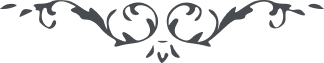 ١١٠ هو الله ای بندهٔ  جمال ابهی چون غضنفر الهی از بيشهٔ رحمانی برون شتافت چنان زئير     و نعره‌ای زد که روبهان جهل و شغالان رنگين از خم رنگ از ميدان گريختند و     طرح حيله  و تزوير ريختند  و غبار ظلم و جفا انگيختند و بر فرق خويش خاک     مذلّت بيختند وحال در زاويهٔ  خمول و خمود به ناله و حنين آميختند ذرهم فی    زاوية النّسيان انّهم نسوا الله فانساهم انفسهم انّهم قوم سوء اخسرين وعليک التّحيّة و الثّناء. ع ع 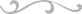 